Today’s Date: ___________________                             Patient of:     Dr. Tougas         Dr. Schinke Patient Name: ____________________________________________________________  Sex:   M     F                                  First                            	   MI          LastSocial Security Number:  _______-_____-_______      Date of Birth: ___-___-___       Age: _______	Mailing Address: _______________________________  City/State:_______________________   Zip: ________Phone  (        ) ____________________    	 Cell           Landline	 Work 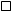 For appointment reminders, order notifications, and requests for you to call back …Is it OK to leave messages:   No 	 with spouse/partner     with anyone who answers  Is it OK to TEXT you?        YES             NO Is it OK to EMAIL you?   YES, email address_______________________________________          NO    Emergency Contact:___________________________ Relationship: ______________Phone: _______________If patient is a minor (list all that apply) :Parent or Legal Guardian: ___________________________________________Relationship: ______________   Address: _____________________________________ Phone:___________________ DOB: _____________Parent or Legal Guardian: ___________________________________________Relationship: ______________  Address: _____________________________________ Phone:___________________ DOB: _____________Patient’s Primary Care Physician: ________________________________________  Marital Status: 	  Single     Married, Name of Spouse: _______________________________________Employment Status:   Employed Full time     Employed Part time    Not Employed   Employer: ________________________________Occupation:________________________________  How did you hear about our office?   Dr. Referral (Name of Doctor: ________________________)   Word of Mouth   Online Referral     Insurance Co      Other:_________________________________________    Primary Insurance Coverage:___________________________________ Effective Date: _____________IF COVERAGE IS NOT THROUGH THE PATIENT:     Name of Member: _______________________________________        Relationship to Patient: _________________ Policy Holder’s DOB:_______________ 	Policy Holder’s SSN:_______________________________ (required)Secondary Insurance Coverage:_________________________________ Effective Date: _____________IF COVERAGE IS NOT THROUGH THE PATIENT:     Name of Member: _______________________________________        Relationship to Patient: _________________ Policy Holder’s DOB:_______________ 	Policy Holder’s SSN:_______________________________ (required)Is This a Worker’s Comp. Case?      No          Yes     If Yes, Date of Injury:_________________________Workers Comp. Carrier:________________________________________________________________ Patient (or Parent/Guardian) Signature __________________________________  Date __________